РОССИЙСКАЯ ФЕДЕРАЦИЯКЕМЕРОВСКАЯ ОБЛАСТЬТАШТАГОЛЬСКИЙ МУНИЦИПАЛЬНЫЙ РАЙОНМУНИЦИПАЛЬНОЕ ОБРАЗОВАНИЕ  ШЕРЕГЕШСКОЕ ГОРОДСКОЕ ПОСЕЛЕНИЕСОВЕТ НАРОДНЫХ ДЕПУТАТОВ ШЕРЕГЕШСКОГО ГОРОДСКОГО ПОСЕЛЕНИЯРЕШЕНИЕ От  «22» декабря  2016 года                                                                                    № 462/1«Об утверждении  перечня объектов  и работ по исполнению муниципальной программы "Подготовка к зиме" на 2017 год и на плановый период 2018-2019гг., утвержденной Постановлением Администрации Шерегешского городского поселения №143-п от 24.11.2016 года»В рамках исполнения полномочий органов местного самоуправления по организации в границах поселения электро-, тепло-, и водоснабжения населения, водоотведения, снабжения населения топливом в пределах полномочий, установленных законодательством Российской Федерации в соответствии со ст.14 Устава муниципального образования «Шерегешское городское поселение», в целях комплексного  решения вопросов модернизации  объектов ЖКХ, улучшения условий комфортного проживания жителей в зимний период на территории Шерегешскогог городского поселения, в связи с изношенностью муниципального жилого фонда,  Совет народных депутатов Шерегешского городского поселения:РЕШИЛ:1. Утвердить перечень следующих объектов и работ по исполнению муниципальной программы "Подготовка к зиме", утвержденной Постановлением Администрации Шерегешского городского поселения №143-п от 24.11.2016 года «Об утверждении муниципальной целевой программы «Подготовка к зиме» на 2017 год и на плановый период 2018-2019гг:- выполнение работ по текущему ремонту систем отопления многоквартирных жилых домов по адресу: пгт. Шерегеш, ул. Советская, 15, ул. Дзержинского, 19, ул. Заречная, 3;-выполнение работ по текущему ремонту систем отопления многоквартирного жилого дома по адресу: пгт. Шерегеш, ул. Юбилейная, 9;2. Настоящее решение вступает в силу с момента обнародования на информационных стендах в здании Администрации Шерегешского городского поселения по адресу: Кемеровская область, Таштагольский район, пгт. Шерегеш, ул. Гагарина, 6.3. Разместить настоящее решение на официальном сайте Администрации Шерегешского городского поселения и опубликовать в средствах массовой информации.Председатель Совета народных депутатовШерегешского городского поселения			            	О.В. ФранцеваВрио главы  Шерегешского городского поселения							И.А.Идимешев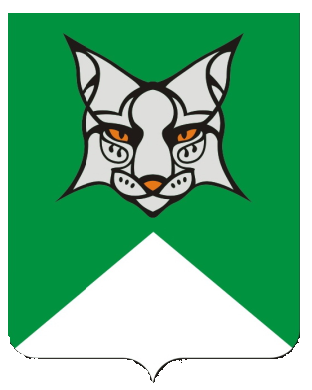 